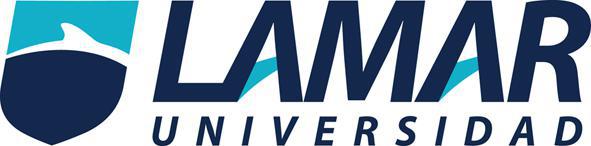 Medicina Basada en EvidenciasActividad integradoraRodríguez Alvarado AmandaLME4148EstudiosMedidas de asociación Medidas de asociación sesgosNivel de evidenciaCohortesAnalíticos observacionalesPermiten saber la incidencia de las enfermedades.Riesgo relativo: Probabilidad de ocurrencia de un evento.Riesgo atribuible: Es el "exceso" de riesgo de enfermar, entre los expuestosFracción atribuible Estima la proporción de las enfermedades entre los expuestos que es debida al factor de riesgo.Permiten saber la incidencia de las enfermedades.Riesgo relativo: Probabilidad de ocurrencia de un evento.Riesgo atribuible: Es el "exceso" de riesgo de enfermar, entre los expuestosFracción atribuible Estima la proporción de las enfermedades entre los expuestos que es debida al factor de riesgo.Información  SelecciónRevisiones sistemáticas de alta calidad de estudios de cohortes o de casos y controles, o Estudios de cohortes o de casos y controles de alta calidad, con muy bajo riesgo de confusión, sesgos o azar y una alta probabilidad de que la relación sea causal.Estudios de cohortes o de casos y controles bien realizados, con bajo riesgo de confusión, sesgos o azar y una moderada probabilidad de que la relación sea causal.Casos y controlesAnalíticos observacionalesEl objetivo principal de un estudio de casos y controles es proveer una estimación válida y razonablemente precisa, de la fuerza de asociación de una relación hipotética causa efectoRazón de momios: es la medida de la intensidad de la asociación entre las variables de exposición y resultadosSelección Memoria EntrevistadorSelección Memoria EntrevistadorRevisiones sistemáticas de alta calidad de estudios de cohortes o de casos y controles, o Estudios de cohortes o de casos y controles de alta calidad, con muy bajo riesgoEstudios de cohortes o de casos y controles bien realizados, con bajo riesgo de confusión, sesgos o azar y una moderada probabilidad de que la relación sea causal.Pruebas diagnosticasMedidas:  Sensibilidad: corresponde a la proporción de verdaderos positivos, clasificados como positivos  Especificidad:Corresponde a la proporción de negativos, clasificados como tales según el estándar de referenciaConfirmación diagnóstica - Interpretación de pruebas - Debido a resultados no interpretadosConfirmación diagnóstica - Interpretación de pruebas - Debido a resultados no interpretados